URL Screenshot for  studentadventuretourshttp://www.thetravelagentinc.com/blog/2015/03/09/tta-office-happenings/tta-around-the-world-2014/ 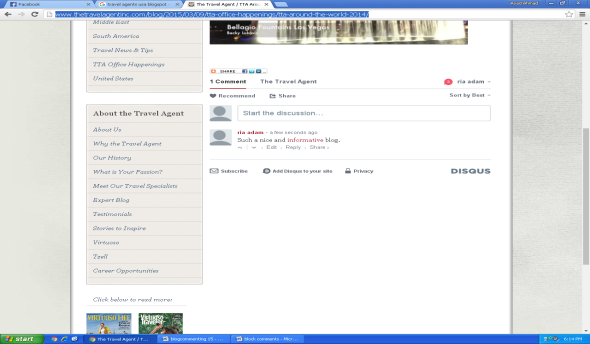 https://lanternco.com/creative-blogging-ideas-for-business/travel-blog-ideas/#disqus_thread 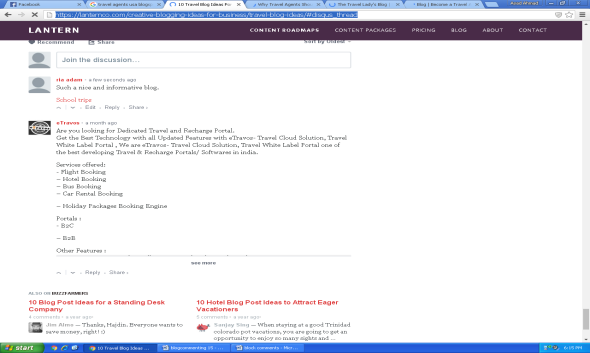 https://thetravellady.wordpress.com/2016/11/14/pay-as-you-fly/#comment-3175 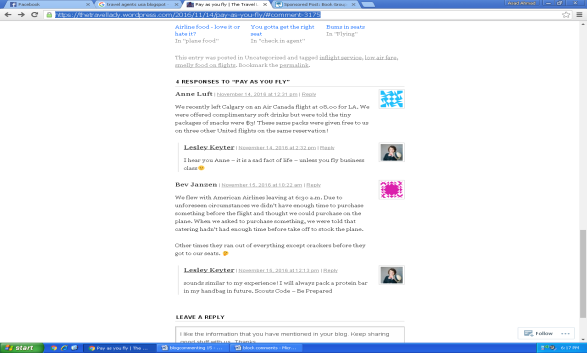 https://www.blogger.com/comment.g?blogID=7277790246054779139&postID=8829501197004200700&page=0&token=1479475130396 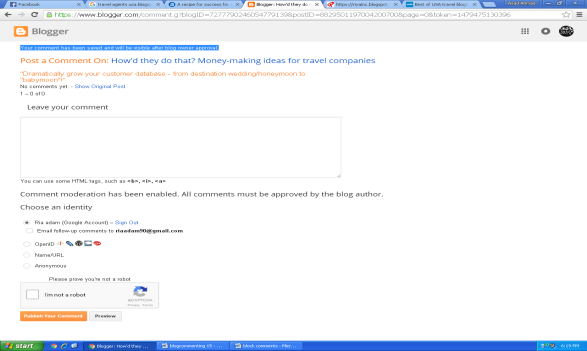 http://www.amadeus.com/blog/10/11/amadeus-lufthansa-city-center-help-independent-travel-agents-succeed/#comment-553360 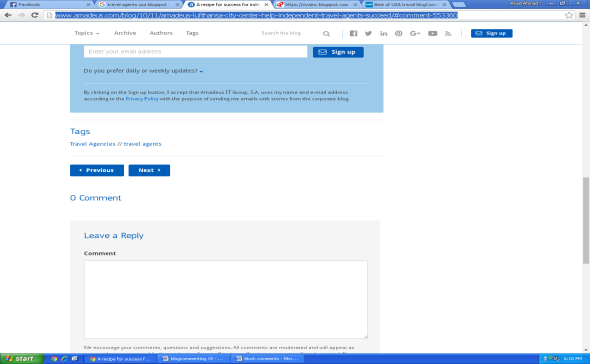 https://riyainc.blogspot.com/2015/11/riya-travel-becomes-title-sponsor-of.html?showComment=1479475294707#c6090512696047117000 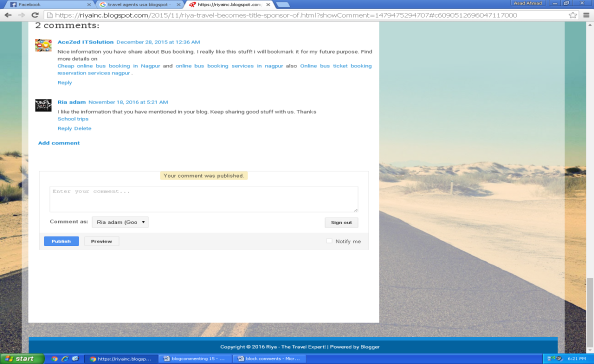 https://agency.googleblog.com/2016/10/creativity-in-constraint-two-us.html#gpluscomments 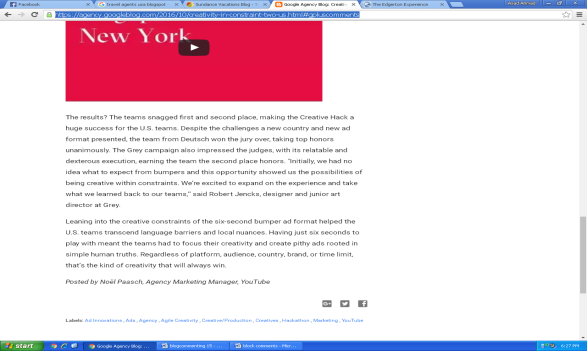 https://plus.google.com/+SundanceVacationsWilkesBarre 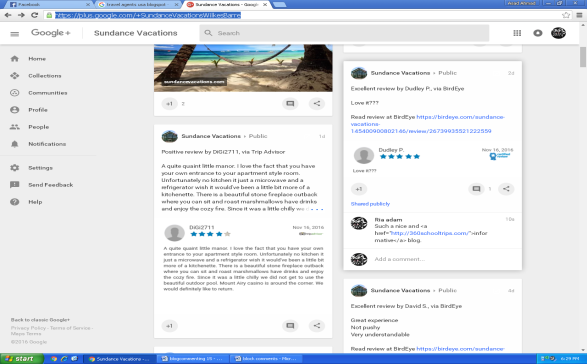 https://disqus.com/home/discussion/friendshipcircle/8220would_you_rather8221_special_needs_edition/ 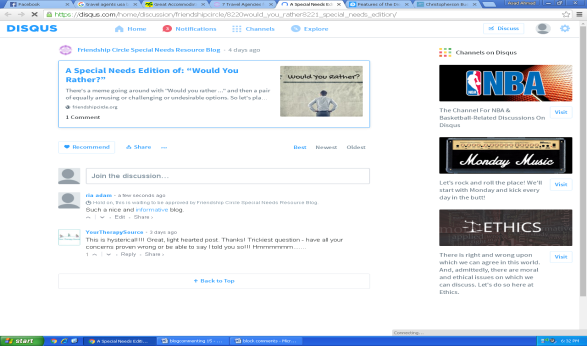 https://www.cbtravel.com/blog/2016/11/choice-humanitarian-expedition-merrilees-story/#comment-60356 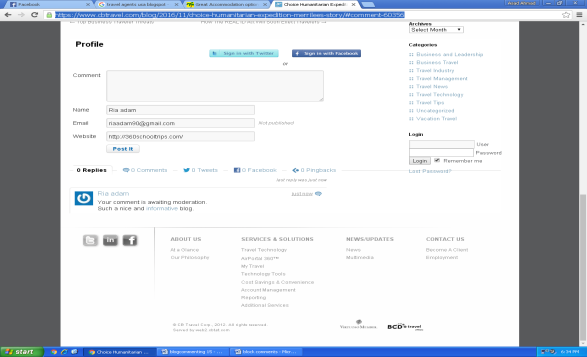 http://www.travelsupermarket.com/blog/cash-credit-cards-or-prepaid/#comment-167950 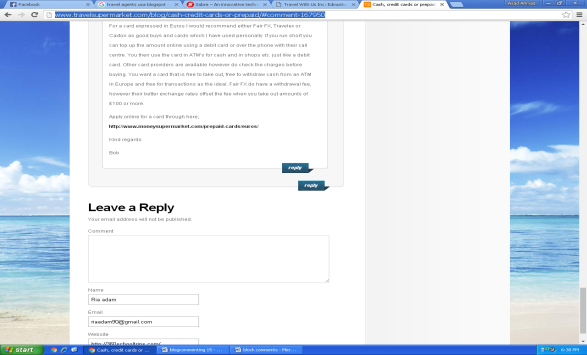 http://travelwithusedmonton.ca/never-would-i-ever-jump-out-of-an-airplane-oh-wait-i-did-that-in-new-zealand/ 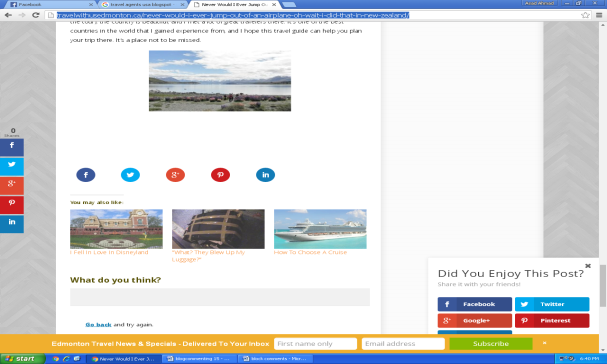 https://disqus.com/home/discussion/friendshipcircle/6_must_haves_in_your_child8217s_sensory_box/ 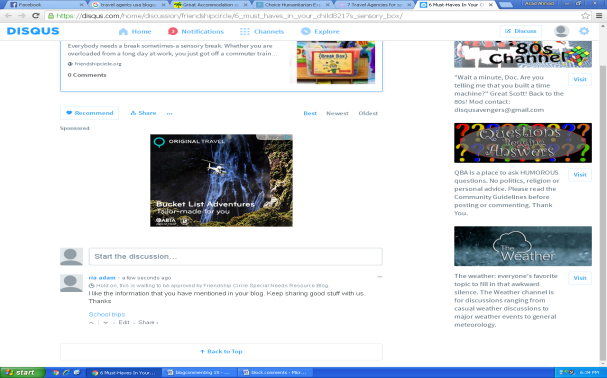 http://www.tripcentral.ca/blog/33-funny-questions-posed-to-travel-agents/#comment-387083 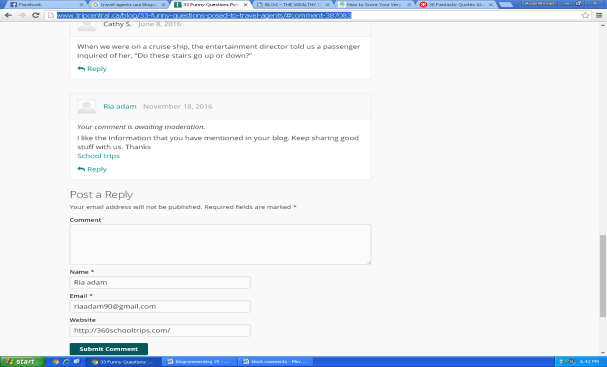 http://www.autoeurope.com/blog/weekly-list/30-fantastic-quotes-about-travel#comment-15997 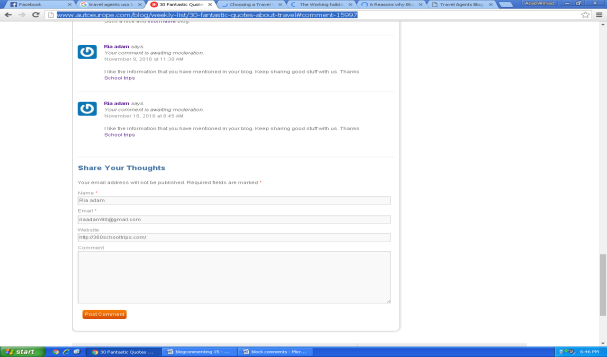 http://www.travelwithgenie.com/blog/why-travel-agents-and-how-to-choose-one 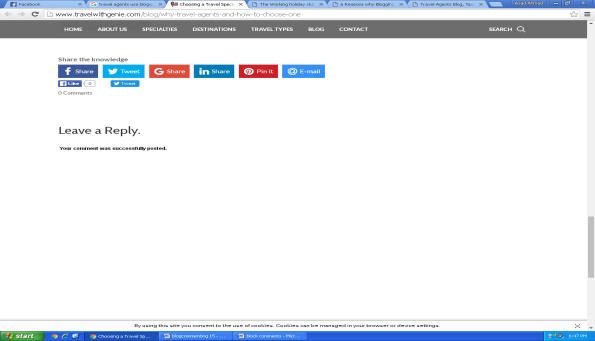 https://blog.travelcarma.com/2016/07/27/6-reasons-why-blogging-should-be-an-integral-part-of-every-travel-agencys-marketing-plan/#comment-145 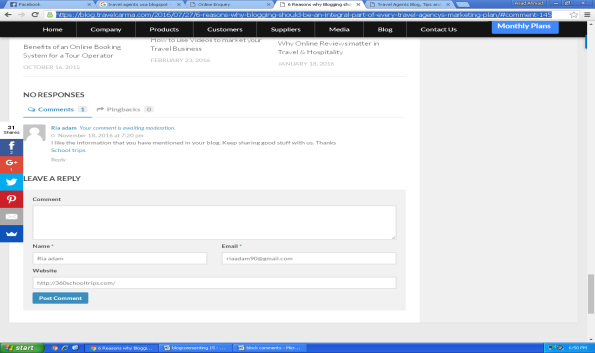 https://plus.google.com/+abbeytravel 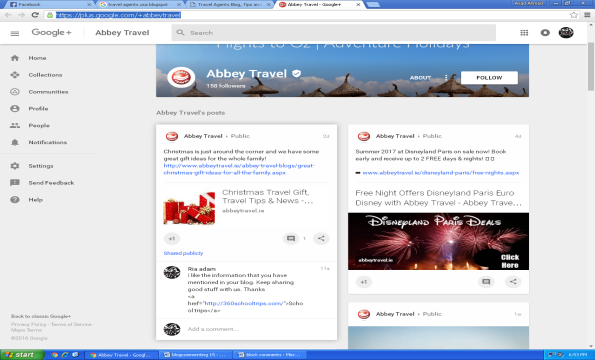 http://www.nomadicmatt.com/travel-blogs/ended-partnership-g-adventures/#comment-978962 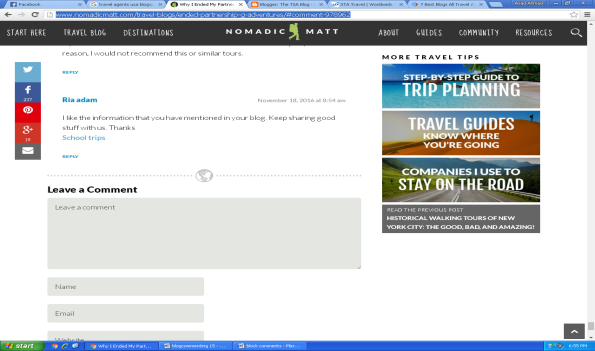 http://professionals.wisestamp.com/travel-agents/resources/7-best-blogs-all-travel-agents-should-follow/ 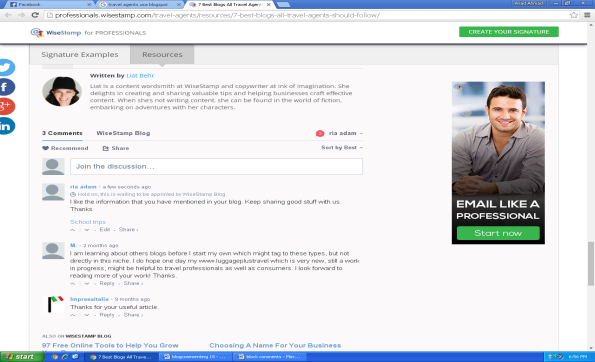 